f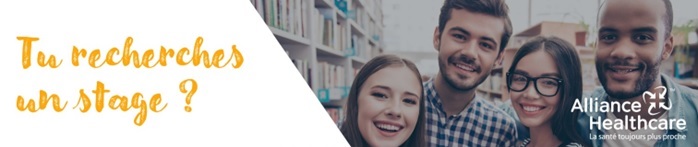 Rejoins notre équipe en tant que stagiaire pharmacien dans le domaine de la distribution pharmaceutique !Nous t’offrons une occasion unique d’acquérir une expérience très enrichissante dans un environnement professionnel stimulant. Qui sommes-nous ? Alliance Healthcare France est un des leaders de la distribution de produits et de services de santé en France.Alliance Healthcare France s’engage pour l’amélioration de l’accès aux produits et services de santé grâce à une offre globale unique, une proximité durable et une qualité de service reconnue pour répondre aux besoins de nos clients pharmaciens, des laboratoires pharmaceutiques et des patients.Acteur de la transformation et de l’accès aux soins auprès des professionnels de santé, nous sommes, quelle que soit notre fonction, engagés au quotidien, partout en France pour la santé de tous, afin que chacun d’entre nous vive mieux.Alliance Healthcare est membre de Cencora, une entreprise mondiale de premier plan dans le domaine de la santé, spécialisée dans la distribution pharmaceutique et les solutions pour les laboratoires, les pharmacies et les fournisseurs.Ton rôle :Nous te proposons des missions variées, au siège, dans nos différentes directions (Affaires Pharmaceutiques et Réglementaires, Relations Industrie, Marketing, Opérations et Supply Chain...) ou dans nos établissements, telles que :Participer aux contrôles des actes pharmaceutiques, tout au long de la chaîne de distribution ; Participer à des projets d’amélioration continue pour optimiser nos processus de distribution ;Participer à l’amélioration de la qualité de service à nos clients ;Développer des contenus de formation à l’attention des salariés ;Participer à l’améliorer des processus dans le système de management par la qualité ;Participer au développement ou l’optimisation de services digitaux ;…..Venir faire ton stage ou ton alternance chez Alliance Healthcare, c’est :Etre FIER de contribuer à la santé de tousAvoir des missions concrètes et faire preuve d’INITIATIVES en mettant nos patients et clients au centre de tes préoccupations et de ton activitéDans un environnement où la CONFIANCE au sein des équipes favorise l’apprentissageOù tu pourras proposer des idées UNIQUES et différenciantes dans le cadre de nos différents projetsChallenger l’existant et suggérer de nouvelles SOLUTIONSDe nombreuses missions sont disponibles sur plusieurs de nos sites en France : Supply Chain, HSE, Qualité, Ventes et à notre siège social basé à Gennevilliers : Marketing, Finance, Informatique, Ressources Humaines, etc.N’hésite pas, postule ! en transmettant ta candidature à drh.recrutement@alliance-healthcare.frRejoindre Alliance Healthcare France, c’est s’engager au service de la santé !